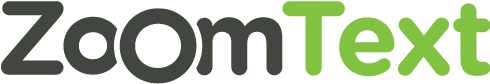 Verkorte handleiding ZoomText 11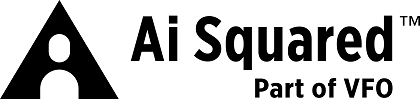 Gun uzelf meer comfort en gemak en gebruik de computer optimaal met het 
ZoomText grootletter toetsenbord. 
Kijk op de volgende pagina voor meer informatie.U als aankomend ZoomText gebruiker kan het typen op een toetsenbord eenvoudiger maken door gebruik te gaan maken van een toetsenbord met grotere karakters en contrast.
De letters, cijfers en symbolen worden vergroot weergegeven en beslaan de gehele toets. Het toetsenbord is verkrijgbaar in twee kleurcombinaties: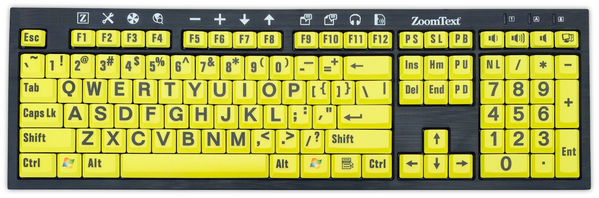 Zwart op geel
Wit op zwart

Toetsen op ware grootte

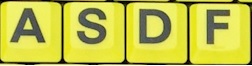 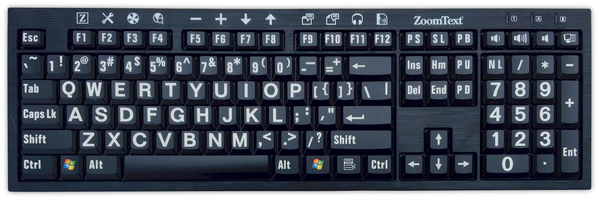 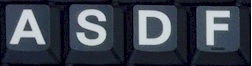 Het ZoomText toetsenbord is tevens voorzien van sneltoetsen voor snelle toegang tot belangrijke ZoomText functies. Het toetsenbord wordt aangesloten via USB en werkt met Windows Vista, Windows 7, 8 en 10.

Bekijk de actuele prijs op onze website www.optelec.nl of bel 088-6783555.Welkom bij ZoomText 11
Verkorte handleidingDit beoogt geen volledige handleiding te zijn, echter is bedoeld om u als gebruiker op weg te helpen met de belangrijkste functionaliteiten van het programma. Verdiepende informatie over mogelijkheden en instellingen vindt u terug in de Help onderwerpen van het programma zelf.
> In het ZoomText menu, kies Help & Leer / Help.Systeem VereistenOm met ZoomText 11 optimaal te kunnen werken, moet uw computer aan een aantal systeemvereisten voldoen. Op de website van Optelec kunt u hierover meer informatie vinden. Ook de afdeling Support kan u van de actuele vereisten op de hoogte brengen.Voor vragen over systeemvereisten, installatie, telefonische activatie en registratie etc. is de afdeling Support beschikbaar van maandag tot en met vrijdag tussen 08.30 uur en 17.00 uur.
In Nederland belt u: +31 (0)88 6783514.
In België belt u: +32 (0)50 357555.De ZoomText Gebruikers Interface
De ZoomText gebruikers interface biedt verschillende manieren om ZoomText te gebruiken, zoals de ZoomText Werkbalk, Sneltoetsen en touch screen gebaren.
De voornaamste manier om ZoomText te gebruiken is met de ZoomText Werkbalken. Hierin bedient u alle functies en instellingen van ZoomText met behulp van simpele knoppen, menu’s en dialoogvensters.
U wordt aangeraden om een aantal sneltoetsen van ZoomText aan te leren waarmee u snel met het programma kunt werken zonder dat u de ZoomText gebruikers interface hoeft te activeren en weer deactiveren terwijl u aan het werk bent. De ZoomText Gebruikers Interface kan geminimaliseerd (verborgen) en zichtbaar gemaakt worden zonder dat dit consequenties heeft voor de werking van ZoomText. Om de ZoomText Gebruikers Interface te minimaliseren:
> Sneltoets minimaliseer ZoomText Gebruikers Interface, Escape (deZoomText Gebruikers Interface dient actief te zijn).
> Op de ZoomText titelbalk klik op de minimaliseren knop.Om de ZoomText Gebruikers Interface zichtbaar te maken:
> Sneltoets toon ZoomText Gebruikers Interface, CapsLock + Ctrl + U
> Klik op de ZoomText 11 knop in de taakbalk.De ZoomText Gebruikers Interface omvat 3 tabbladen:Vergroter tabbladLezer tabbladExtra tabblad (niet opgenomen in deze verkorte handleiding, meer informatie In het ZoomText menu, Help & Leer / Help)Vergroter Tabblad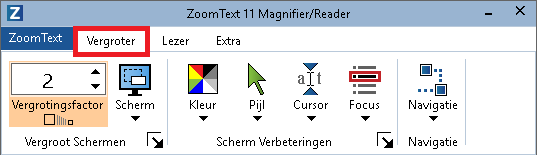 Het Vergroter Tabblad biedt opties waarmee u alle functies van de ZoomText Vergroter kunt bedienen. Veel van deze opties zorgen ervoor dat u de functie kunt aan- en uitzetten of een menu kunt openen om instellingen aan te passen. De opties zijn ingedeeld in groepsvakken en hebben intuïtieve iconen en labels zodat u ze eenvoudig kunt herkennen. Elk groepsvak biedt een knop waarmee u een dialoogvenster opent met alle instellingsmogelijkheden.Het Vergroter Tabblad bestaat uit Groepsvak: VergrootschermenVergrotingsfactor. Stelt het vergrotingsniveau in van 1x tot en met 60x.Scherm. Selecteert een zoom venster soort voor de vergrotingsweergave.Groepsvak: Schermverbeteringen- Kleur. Schakelt de kleur accentuering aan en uit en opent het menu om kleuraccentuering in te stellen. Deze Accentuering verbetert de schermhelderheid, waardoor een en ander mogelijk beter zichtbaar is en uw ogen minder belast worden. U kunt kiezen uit verschillende voorgeselecteerde kleurenschema's of u kunt uw eigen kleuren instellen. - Pijl. Schakelt de muisaanwijzer accentuering aan en uit en selecteert de bijbehorende instellingen. Deze accentuering maakt het eenvoudiger om de muisaanwijzer te vinden en volgen. U kunt kiezen uit verschillende voorgeselecteerde muisaanwijzers of u kunt uw eigen aanwijzer instellen.Cursor. Schakelt de cursor accentuering aan en uit en selecteert de bijbehorende instellingen. Deze accentuering maakt het eenvoudiger on de tekst cursor te vinden en te volgen. U kunt kiezen uit verschillende voorgeselecteerde cursors of u kunt uw eigen cursor instellen.Focus. Schakelt de focus accentuering aan en uit en selecteert de bijbehorende instellingen. Deze accentuering maakt het eenvoudiger om te zien en volgen waar u bent wanneer u met de tab en pijlen door menu's, dialoogvensters, en andere vensters navigeert. U kunt kiezen uit verschillende voorgeselecteerde focus accentueringen of u kunt uw eigen accentuering instellen. Groepsvak: Navigatie- Navigatie. Hier kunt u het dialoog venster Navigatie Instellingen openen, waar u kunt aanpassen hoe het ZoomText vergrotingsvenster gaat schuiven om objecten in beeld te houden, zoals de muisaanwijzer, tekst cursor, toetsenbord focus en andere objecten welke op het scherm verschijnen en bewegen.
Belangrijke vergroter/weergave optiesVergroten en VerkleinenZoomText biedt een groot bereik van vergrotingsniveaus zodat u de vergrotingsweergave volledig naar uw wensen kunt aanpassen.> Sneltoets vergroten, CapsLock + Pijl Omhoog
> Sneltoets verkleinen, CapsLock + Pijl Omlaag
> Om de vergroting aan te passen met Muiswiel Houd de CapsLock + Shift ingedrukt en draai het muiswiel om te vergroten en te verkleinen.
> Om de vergroting aan te passen in de spinbox Vergrotingsfactor op de Vergroter werkbalk klikt u op de omhoog en omlaag knoppen of drukt u de pijlen Omhoog en Omlaag in wanneer deze spinbox de focus heeft.Let op: Veel programma's gebruiken het muiswiel om te scrollen binnen documenten en om andere taken uit te voeren. ZoomText combineert Verander toetsen met het muiswiel om conflicten met andere programma's te voorkomen. Standaard gebruikt Muiswiel Vergroting van ZoomText CapsLock + Shift als Verander toetsen. Wanneer het noodzakelijk is, kunt u verschillende combinaties van Verander Toetsen selecteren of Muiswiel Vergroting uitschakelen.1x VergrotingDe functie 1x Vergroting laat u direct wisselen tussen uw vergroting en de 1x weergave, zonder dat u hoeft in en uit te zoomen. Wanneer u 1x Vergroting gebruikt, blijven alle functies van de ZoomText Vergroter en Lezer actief, zodat u deze kunt gebruiken ondanks de normale schermweergave.Om 1x Vergroting te gebruiken: 
> Sneltoets 1x vergroten, CapsLock + Enter
> Op de Vergroter werkbalk druk op de 1x Vergroting toets onder de spinbox van de vergrotingsfactor of selecteer een waarde in de spinbox en druk op Enter. Met elke druk op de toets schakelt u tussen uw huidige vergrotingsniveau en 1x Vergroting.Kleur AccentueringKleur Accentuering verbetert de helderheid van teksten en beelden verbeteren. De opties voor kleur accentuering bestaan uit verschillende filter effecten om kleur, contrast en helderheid aan te passen. U kunt kiezen uit voorgeselecteerde kleurenschema's of uw persoonlijke voorkeurskleuren kiezen.De kleur accentuering opties worden ingesteld met de Kleur knop op het Vergroting tabblad. Het bovenste gedeelte van deze knop zet de kleur accentuering aan en uit, het onderste gedeelte van de knop opent het kleuren menu.Om de kleur accentuering aan en uit te zetten:
> Sneltoets Kleur Accentuering Aan/Uit, CapsLock + C
> Op het Vergroting tabblad, selecteer de Kleur knop. Om een voorgeselecteerd kleurenschema te kiezen handelt u als volgt:
- Op het Vergroting tabblad, klik op de pijl naast Kleur of navigeer naar Kleur en druk op de pijl omlaag. 
- In het Kleur menu, selecteer Schema. 
- In het Schema menu, selecteer het gewenste kleurenschema.Om een persoonlijk kleurenschema te maken handelt u als volgt: 
- Op het Vergroting tabblad, klik op de pijl naast Kleur of navigeer naar Kleur en druk op de pijl omlaag. 
- In het Kleur menu, selecteer Instellingen, waardoor het dialoogvenster Accentuering verschijnt met het Kleur tabblad geopend.
- Kies Aangepast.
- Pas uw persoonlijke instellingen vervolgens aan door alle geboden instellingen naar wens in te stellen.
- Klik OK.Smart Invert GebruikenVeel slechtziende computergebruikers maken gebruik van filter effecten om de helderheid van het scherm en kleuren om te keren. Dit zorgt voor minder turen, betere leesbaarheid, minder last van de ogen, en hoger comfort. Echter, deze effecten kunnen er ook voor zorgen dat foto's en afbeeldingen lijken op film negatieven. Dit ziet er niet mooi uit en de foto's en afbeeldingen worden zo onherkenbaar.Door de ZoomText Smart Invert functie te gebruiken, als u ZoomText Helderheid Inverteren en Kleuren Omkeren (in de Kleur Accentuering functie) gebruikt, zal ZoomText de omgekeerde effecten op foto's omkeren of terugdraaien, zodat ze in hun oorspronkelijke kleuren worden weergegeven.Let op: Deze functie is momenteel alleen beschikbaar in Internet Explorer 11, maar wordt spoedig toegevoegd aan andere web browsers en applicaties.Om de Smart Invert functie aan- en uit te zetten:
> Sneltoets Smart Invert Aan/Uit, CapsLock + I
 > Selecteer Smart Invert Gebruiken In het Kleuren menu.Let op: Smart Invert kan alleen worden in- of uitgeschakeld wanneer óf Geïnverteerde Helderheid óf Kleuromkering staat ingeschakeld.Muisaanwijzer AccentueringMuisaanwijzer accentuering maakt het eenvoudiger om de muisaanwijzer te vinden en volgen. U kunt de grootte en kleur van de muisaanwijzer aanpassen en een accentuering activeren die de positie van de muis op het scherm benadrukt. U kunt kiezen uit voorgeselecteerde muisaanwijzerschema's of u kunt uw eigen muisaanwijzer instellen.De muisaanwijzer accentuering opties worden ingesteld met de Pijl knop op het Vergroting tabblad. Het bovenste gedeelte van deze knop zet de muisaanwijzer accentuering aan en uit, het onderste gedeelte van de knop opent het muisaanwijzer menu.Om de muisaanwijzer accentuering aan en uit te zetten:
> Sneltoets Muisaanwijzer Accentuering Aan/Uit, CapsLock + P 
> Op het Vergroting tabblad, selecteer de Pijl knop. Om een voorgeselecteerd muisaanwijzerschema te kiezen handelt u als volgt: 
-Op het Vergroting tabblad, klik op de pijl naast Muisaanwijzer of navigeer naar Muisaanwijzer en druk op de pijl omlaag. 
- In het Muisaanwijzer menu, selecteer Schema. 
- In het Schema menu, selecteer het gewenste muisaanwijzerschema Om een persoonlijk muisaanwijzerschema te maken handelt u als volgt: 
- Op het Vergroting tabblad, klik op de pijl naast Pijl of navigeer naar Pijl en druk op de pijl omlaag. 
- In het Pijl menu, selecteer Instellingen, waardoor het dialoogvenster Accentuering verschijnt met het Muisaanwijzer tabblad geopend.
- Kies Aangepast
- Pas uw persoonlijke instellingen vervolgens aan door alle geboden instellingen naar wens in te stellen.
- Klik OK. Cursor Accentuering	Cursor accentuering maakt het eenvoudiger om de tekst cursor te vinden en te volgen. Een keuze uit hoog contrast accentueringen markeert de positie van de cursor zonder dat de omliggende tekst onduidelijk wordt weergegeven. U kunt kiezen uit voorgeselecteerde cursorschema's of u kunt uw eigen cursor instellen.De cursor accentuering opties worden ingesteld met de Cursor knop op het Vergroting tabblad. Het bovenste gedeelte van deze knop zet de cursor accentuering aan en uit, het onderste gedeelte van de knop opent het cursor menu.Om de cursor accentuering aan en uit te zetten: 
> Sneltoets Cursor Accentuering Aan/Uit, CapsLock + R
> Selecteer de Cursor knop Op het Vergroting tabblad.Om een voorgeselecteerd cursorschema te kiezen handelt u als volgt: 
- Op het Vergroting tabblad, klik op de pijl naast Cursor of navigeer naar Cursor en druk op de pijl omlaag. 
- In het Cursor menu, selecteer Schema. 
- In het Schema menu, selecteer het gewenste cursorschema.Om een persoonlijk cursorschema te maken handelt u als volgt: 
- Op het Vergroting tabblad, klik op de pijl naast Cursor of navigeer naar Cursor en druk op de pijl omlaag. 
- In het Cursor menu, selecteer Instellingen, waardoor het Scherm Accentuering Instellingen dialoogvenster verschijnt met het Cursor tabblad geopend.
- Kies Aangepast. 
- Pas uw persoonlijke instellingen vervolgens aan door alle geboden instellingen naar wens in te stellen.
- Klik OK.FocusaccentueringFocus accentuering maakt het eenvoudiger om te zien en volgen waar u bent wanneer u met de tab of pijltjestoetsen door menu's, dialoogvensters, en andere vensters navigeert. Wanneer deze functie is ingeschakeld, markeert deze uw positie zonder dat de omliggende tekst onduidelijk wordt weergegeven. U kunt kiezen uit voorgeselecteerde focusschema's of u kunt uw eigen focus instellen.De focus accentuering opties worden ingesteld met de Focus knop op het Vergroting tabblad. Het bovenste gedeelte van deze knop zet de focus accentuering aan en uit, het onderste gedeelte van de knop opent het focus menu.Om de focus accentuering aan en uit te zetten: 
> Sneltoets Focus Accentuering Aan/Uit, CapsLock + F
> Op het Vergroting tabblad, selecteer de Focus knop. Om een voorgeselecteerd focusschema te kiezen handelt u als volgt: 
- Op het Vergroting tabblad, klik op de pijl naast Focus of navigeer naar Focus en druk op de pijl omlaag. 
- In het Focus menu, selecteer Schema. 
- In het Schema menu, selecteer het gewenste focusschema Om een persoonlijk focusschema te maken handelt u als volgt: 
- Op het Vergroting tabblad, klik op de pijl naast Focus of navigeer naar Focus en druk op de pijl omlaag. 
- In het Focus menu, selecteer Instellingen, waardoor het dialoogvenster Accentuering verschijnt met het Focus tabblad geopend.
- Kies Aangepast.
- Pas uw persoonlijke instellingen vervolgens aan door alle geboden instellingen naar wens in te stellen.
- Klik OK.TekstaccentueringBij traditionele schermlezers is de visuele kwaliteit en leesbaarheid van teksten slechter in de vergrotingsstand. Tekst accentuering zorgt voor scherpe karakters in elke vergroting, waardoor u met meer plezier en comfort kunt lezen. ZoomText biedt twee soorten tekst accentuering: xFont en Geometrische Afronding, Beide soorten zijn ingeschakeld zodra u ZoomText installeert en zouden altijd ingeschakeld moeten zijn. Echter, als u vermoedt dat tekst accentuering een probleem veroorzaakt, dan kunt u door de tekst accentuering modi gaan om één of beide soorten uit te schakelen om te zien of het probleem daarmee wordt opgelost. U kunt de tekst accentuering bekijken en instellen in het Tekst Accentuering dialoogvenster.Om door de tekst accentuering modi te gaan: 
> Sneltoets voor Tekst Accentuering Modus Aan/Uit, CapsLock + XOm de tekst accentuering instellingen aan te passen handelt u als volgt: 
- Op het Vergroting tabblad, selecteer de Schermverbeteringen Instellingen knop, in de hoek rechtsonder in het Schermverbeteringen groepsvak. Het dialoogvenster Accentuering verschijnt.
- Selecteer het Tekst tabblad. 
- Pas de tekst accentuering instellingen aan zoals gewenst. 
- Klik OK.NavigerenDe vergrotingsweergave in ZoomText schuiven automatisch mee met de muis, tekst cursor en programma focus. U kunt ook Schuif en spring Sneltoetsen gebruiken om het beeld te verplaatsen. De geleidelijke beeldverschuiving met de Schuif Sneltoetsen is vooral praktisch wanneer u het beeld tegelijkertijd wilt schuiven en lezen. De spring Sneltoetsen helpen u om eenvoudig naar de randen, hoeken of naar het midden van het scherm te gaan. Om te schuiven: 
> Sneltoets voor schuiven, CapsLock + Shift + Pijl (welke de richting aangeeft waarnaar u wilt schuiven) Als u dezelfde pijl vaker indrukt versnelt u het schuiven, drukt u de tegengestelde pijl dan vertraagt u juist het schuiven.Om schuiven te stoppen: 
> Sneltoets schuiven stoppen, Enter 
> Laat de CapsLock + Shift los.Om naar de rand van het scherm te gaan: 
> Sneltoets voor springen naar de rand, CapsLock + Ctrl + Pijl (welke de richting aangeeft waarnaar u wilt springen)Tip! Een combinatie hiervan brengt u naar de hoeken van het scherm.Om naar het midden van het scherm te springen: 
> Sneltoets voor springen naar het midden, CapsLock + Ctrl + HomeLezer Tabblad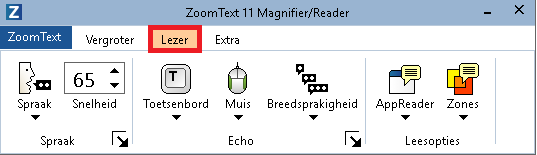 Het Lezer Tabblad biedt opties waarmee u alle functies van de ZoomText Lezer kunt bedienen. Veel van deze opties zorgen ervoor dat u de functie kunt aan- en uitzetten of een menu kunt openen om instellingen aan te passen. De opties zijn ingedeeld in groepsvakken en hebben intuïtieve iconen en labels zodat u ze eenvoudig kunt herkennen. Elke categorie biedt een knop waarmee u een dialoogvenster opent met álle instellingsmogelijkheden.Let op: Het Lezer tabblad wordt alleen getoond in ZoomText Vergroter/Lezer.Het Lezer Tabblad bestaat uit:Groepsvak: Spraak.Spraak. Schakelt de spraak in en uit.Snelheid. bepaalt hoe snel ZoomText spreekt. Groepsvak: EchoToetsenbord. Schakelt de tikwerk accentuering aan en uit en selecteert de bijbehorende instellingen. Bepaald of en hoe de toetsen en woorden die u typt worden uitgesproken.Muis. Schakelt de muis echo aan en uit en selecteert de bijbehorende instellingen. Bepaald of en wat er wordt gelezen van de tekst onder de muisaanwijzer.Breedsprakigheid. Selecteert een breedsprakigheid niveau. Bepaalt de hoeveelheid informatie die over programma elementen wordt uitgesproken wanneer ze worden geactiveerd. Groepsvak: LeesoptiesAppReader. Schakelt AppReader aan om tekst te lezen van de laatste actieve applicatie. De AppReader leest documenten, web pagina's en e-mail voor, binnen de applicatie.Zones. Hier kunt u lees zones maken, aanpassen en navigeren. Met Lees Zones kunt u de geselecteerde locaties in applicaties zowel zien als horen. Belangrijke spraak/lezer optiesIn- en Uitschakelen van de SpraakDe spraak kan te allen tijde worden in- of uitgeschakeld, onafhankelijk van de vergroting.Om de Spraak aan- of uit te zetten: 
> Sneltoets Spraak Aan/Uit, CapsLock + Alt + Enter
> Druk in het Lezer tabblad, Spraak inschakelen (of Spraak Uitschakelen).Let op: De spraak van de AppReader werkt wel ook al is de spraak uitgeschakeld.Het kan handig zijn de spraak tijdelijk te stoppen. Bijvoorbeeld als een scherm wordt voorgelezen waarvan u de inhoud al kent. Om de huidige spraakactie te stoppen:
> Sneltoets huidige spraakactie stoppen, Ctrl Aanpassen van de SpraaksnelheidMet de spraaksnelheid kunt u de snelheid waarmee ZoomText spreekt regelen.Om de spraaksnelheid in te stellen: 
> Sneltoets Spraak Sneller, CapsLock + Alt + Pijl Omhoog 
> Sneltoets Spraak Langzamer, CapsLock + Alt + Pijl Omlaag
> In het tabblad Lezer in de spinbox snelheid klikt u op de omhoog en omlaag knoppen of drukt u de pijlen Omhoog en Omlaag in wanneer deze spinbox de focus heeft.Let op: Er is een aparte instelling voor de AppReader. Deze vindt u in het dialoogvenster AppReader / instellingen.Tikwerk Echo.De tikwerk echo Spreekt de toetsen en woorden die u typt uit. U kunt kiezen tussen individuele toetsen, woorden, of beide. Woorden worden uitgesproken zodra een spatie of punctuatie karakter wordt getypt. Er kan ook ingesteld worden welke toetsgroepen worden uitgesproken.Om door de tikwerk echo modi te gaan: 
> Sneltoets Tikwerk Echo Modus, CapsLock + ALT + K 
> Op het Lezer tabblad, selecteer de Toetsenbord knop. Om de tikwerk echo instellingen aan te passen handelt u als volgt: 
- Op het Lezer tabblad, klik op de pijl naast Toetsenbord of navigeer naar Toetsenbord en druk op de pijl omlaag.
- In het Toetsenbord menu, selecteer Instellingen, waardoor het Echo Instellingen dialoogvenster verschijnt met het toetsenbord tabblad geopend.
- Pas de tikwerk echo instellingen aan zoals gewenst.
- Klik OK.Muis EchoDe muis echo spreekt automatisch de tekst onder de muisaanwijzer uit. Wanneer u de muisaanwijzer over het scherm beweegt, worden woorden of zinnen meteen of vlak daarna uitgesproken.Om door de muis echo modi te gaan: 
> Sneltoets Muis Echo Modus, CapsLock + ALT + M 
> Op het Lezer tabblad, selecteer de Muis knop. Om de muis echo instellingen aan te passen handelt u als volgt: 
- Op het Lezer tabblad, klik op de pijl naast Muis of navigeer naar Muis en druk op de pijl omlaag. 
- In het Muis menu, selecteer Instellingen. 
Het Echo Instellingen dialoogvenster verschijnt met het muis tabblad geopend.
- Pas de muis echo instellingen aan zoals gewenst. 
- Klik OK.BreedsprakigheidMet breedsprakigheid kunt u de hoeveelheid informatie aanpassen die wordt uitgesproken over programma elementen wanneer ze worden geactiveerd. Programma elementen zijn: o.a. applicatie en document vensters, menu's, dialoogvensters, knoppen, iconen.Er zijn drie breedsprakigheid opties, laag, gemiddeld en hoog, waarmee u snel de breedsprakigheid kunt aanpassen. Hoe hoger de breedsprakigheid des te meer informatie u krijgt. Elk van deze niveaus kunt u ook nog volledig personaliseren.Om door de breedsprakigheidniveaus te gaan: 
> Sneltoets Breedsprakigheid Echo Niveau, CapsLock + ALT + B
> Op het Lezer tabblad, selecteer de Breedsprakigheid knop. Om de breedsprakigheid instellingen aan te passen handelt u als volgt: 
- Op het Lezer tabblad, klik op de pijl naast Breedsprakigheid of navigeer naar Breedsprakigheid en druk op de pijl omlaag. 
- In het Breedsprakigheid menu, selecteer Instellingen, waardoor het Echo Instellingen dialoogvenster verschijnt met het breedsprakigheid tabblad geopend.
- Pas de breedsprakigheid instellingen aan zoals gewenst. 
- Klik OK.AppReader LeesmodiVoordat u de AppReader gebruikt, moet u de verschillende lees modi begrijpen en hun beschikbaarheid in de verschillende applicaties. AppReader beschikt over drie unieke lees modi: App View, leest rechtstreeks in de bron applicatie. Uw beeld van de applicatie en het document wordt niet gewijzigd. App View is ideaal voor gebruikers welke een leesbeleving gelijk aan de applicatie willen hebben, of die de tekst verbetering functionaliteiten van Text View niet nodig hebben.Text View, leest in een speciale omgeving waar tekst wordt aangepast om het makkelijker te kunnen lezen. Tekst wordt gepresenteerd in een enkele horizontale lijn (lichtkrant) welke schuift, genaamd Ticker View, of weergegeven als meerdere lijnen tekst (tekstterugloop) in een kolom, genaamd Prompter View. In beide weergaven kunt u uw voorkeurs lettertype, contrastkleuren, woordmarkering, en vergroting selecteren. Text View is ideaal voor gebruikers welke visuele ondersteuning van de tekst wensen.SpeakIt Tool, leest geselecteerde items van het scherm door te klikken en te slepen met de muis. Iedere tekst die zichtbaar is op het scherm kan worden uitgesproken, ook al bevindt deze zich buiten het actieve programmavenster. SpeakIt is ideaal voor het lezen van korte stukjes tekst.Er zijn verschillende manieren om de AppReader te starten in de verschillende modi, via het menu of met sneltoetsen. Deze methoden staan hieronder beschreven, inclusief de unieke gedragingen ervan. Eenmaal gestart in een van deze modi kunt u starten of stoppen met lezen.Om te starten of stoppen met (automatisch) lezen:
> Sneltoets starten of stoppen met lezen, Enter
> Dubbelklik op het woord waar u wilt lezen of wil verder gaan met lezen.Gebruik maken van de AppReader met behulp van de Lees van Muisaanwijzer sneltoets:
AppReader start hierbij in de geselecteerde modus en start met lezen vanaf dat woord. Om te stoppen met lezen, klikt u op Enter.
> Plaats de muisaanwijzer bij het woord waar u wilt beginnen met lezen, en druk de Lees van Muiswijzer sneltoets, CapsLock + Alt + Linker muisklik AppReader direct in App View of Text View gebruiken:
AppReader start hierbij in de geselecteerde modus en start met lezen vanaf de huidige cursor positie. Als er geen cursor is, begint de AppReader met het lezen van het eerst zichtbare woord in het vergrotingsvenster. Anders start AppReader met het lezen van het eerst zichtbare woord in de doelapplicatie.
> Sneltoets start App View, CapsLock + Alt + A
> Sneltoets start Text View, CapsLock + Alt + T
> Kies Gebruik App View of Gebruik Text View in het AppReader menu.SpeakIt functie: 
> Sneltoets SpeakIt functie starten, CapsLock + Alt + S
> Kies de SpeakIt Functie in het AppReader menu.AppReader in de geselecteerde modus activeren: 
AppReader zal starten in de geselecteerde AppReader modus.
> Sneltoets, CapsLock + Alt + R 
> In het Lezer tabblad, selecteer AppReader.U kunt de AppReader instellingen wijzigen om uw leeservaring te verbeteren Daarvoor handelt u als volgt: 
- In de Lezer werkbalk, kies AppReader > App View Instellingen, waardoor het AppReader Instellingen dialoogvenster verschijnt en het App View tabblad wordt getoond.
- Pas de instellingen op de tabbladen App View, Tekst View en gedeelde instellingen naar wens aan.
- Klik OK.Lezen met de Tekst CursorMet de tekst cursor lees sneltoetsen kunt u navigeren en lezen terwijl u documenten aanmaakt en aanpast per woord, regel, zin of paragraaf. Als u deze sneltoetsen gebruikt, beweegt de cursor in overeenstemming met de actie. Bijvoorbeeld: als u de sneltoets voor Zeg Volgende Zin indrukt, gaat de cursor mee naar het begin van de volgende zin en wordt de volledige zin uitgesproken.
Hieronder volgt een aantal tekst cursor lees sneltoetsen.Naast de hierboven genoemde sneltoetsen spreekt ZoomText ook andere standaard elementen uit wanneer u teksten aanpast en erdoor navigeert.Spraak actieSneltoetsVorige KarakterPijl LinksVolgend KarakterPijl RechtsVorig WoordCtrl + Pijl LinksVolgend WoordCtrl + Pijl RechtsVorige RegelPijl OmhoogVolgende RegelPijl OmlaagVorige ZinCapsLock + Alt + Pijl LinksVolgende ZinCapsLock + Alt + Pijl RechtsVorige ParagraafCtrl + Pijl OmhoogVolgende ParagraafCtrl + Pijl OmlaagActief KarakterCtrl + Alt + Shift + EnterActief WoordCtrl + Alt + Shift + Pijl OmhoogActieve RegelCtrl + Alt + Shift + Pijl RechtsActieve ZinCtrl + Alt + Shift + Pijl OmlaagActieve ParagraafCtrl + Alt + Shift + Pijl LinksActie in de ApplicatieActie in ZoomTextBackspace Verwijdert het karakter links van de cursor. Spreekt het verwijderde karakter uit.Delete Verwijdert het karakter rechts van de cursor.Spreekt het nieuwe karakter rechts van de cursor uit.Home Brengt de cursor naar het begin van de regel.Spreekt het eerste woord van de regel uit (of spreekt niets uit als de regel begint met een spatie of tab (inspringing).End Brengt de cursor naar het einde van de regel.Spreekt uit "Einde van de regel"Page Up Gaat een pagina omhoog in het applicatie venster.Spreekt het woord of de regel uit waar de cursor op verschijnt, volgens de programma echo instelling Als de tekst cursor naar een nieuwe regel gaat.Page Down Gaat een pagina omlaag in het applicatie venster.preekt het woord of de regel uit waar de cursor op verschijnt, volgens de programma echo instelling Als de tekst cursor naar een nieuwe regel gaat.Ctrl + Home Gaat naar het begin van een document.Spreekt het woord of de regel uit waar de cursor op verschijnt, volgens de programma echo instelling Als de tekst cursor naar een nieuwe regel gaat.Ctrl + End Gaat naar het einde van een document.Spreekt het woord of de regel uit waar de cursor op verschijnt, volgens de programma echo instelling Als de tekst cursor naar een nieuwe regel gaat.